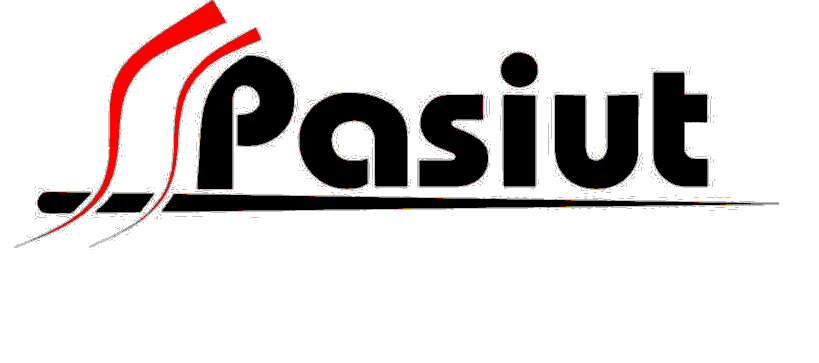 Brzezna dnia ……….………………………UpoważnienieMy niżej podpisani 1. …………………………………………………… właściciel			2. ……………………………………………………. współwłaściciel			3. ……………………………………………………. współwłaścicielsamochodu marki …..……………………………………, nr rej ……………………………………, upoważniamy firmę „Lakiernictwo Samochodowe Stanisław Pasiut” z siedzibą: Brzezna 13,  33-386 Podegrodzie,  NIP 734-146-41-41,    Konto: :     ING Bank ŚLĄSKI Nr. 43 1050 1722 1000 0091 2351 7790, email:   biuro. spasiut@op.pl tel. Kont. +48 503 169 305 do pełnej reprezentacji nas w procesie likwidacji szkody komunikacyjnej i odbioru odszkodowania , za pojazd zastępczy, holownik,  naprawę oraz w przypadku szkody całkowitej. Upoważniam również do zagospodarowania wraku w szkodzie nr ……………………………………………………..……. z dnia ………………………………………….. .Zobowiązujemy się do pokrycia kosztów naprawy w przypadku nie uznania odpowiedzialności za szkodę przez firmę ubezpieczeniową.Z poważaniem…………..…………………………..………………………………………..………………………………………..